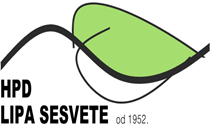 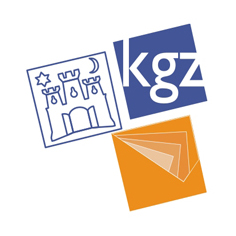 KNJIŽNICA SESVETE                                                                     HPD LIPA SESVETE                                                                                                                                                           http://www.kgz. hr                                                                      http://www.hpdlipa.hr                                        tel. 01/2002 064                                                                           info@hpdlipa.hr________________________________________________________________________________________________________________pozivaju vas na predstavljanje udrugePLANINSKA DRUŽINA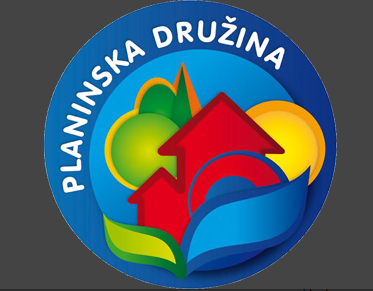 Marine Blažek, koordinatorice je programa "Zeleni dodir" i projekta "Otkrijte Vukov dol i njegove čari", udruge Planinska družina za očuvanje povijesno-kulturnih i prirodnih znamenitosti Prigorja.Udruga Planinska družina predstavit će svoj program vezan za nastojanja u poticanju očuvanja okoliša, starih zanata i običaja Prigorja, konkretnije Planine Gornje i Donje.Slijedeća i najbliža planirana aktivnost udruge je na Dan planete Zemlje 22. travnja kada je planirano čišćenje potoka Vukov dol u sklopu Zelene čistke u suradnji s Parkom prirode Medvednica, što se održava već petu godinu za redom.Nakon predavanja održat će se mala eko radionica.čitaonica Knjižnice SesveteTrg D. Domjanića 6utorak, 11. travnja 2017. u 18:30 sati